Publicado en Madrid el 08/02/2023 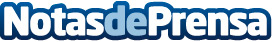 El incremento de la compra de repuestos dispara la expansión de los corners FersayLa central madrileña de Fersay cuenta con 12.000m2 donde aloja más de 150.000 referencias y cuenta con dos delegaciones en Alicante y TenerifeDatos de contacto:Pura De ROJAS+34619983310Nota de prensa publicada en: https://www.notasdeprensa.es/el-incremento-de-la-compra-de-repuestos Categorias: Nacional Franquicias Madrid Cataluña Consumo http://www.notasdeprensa.es